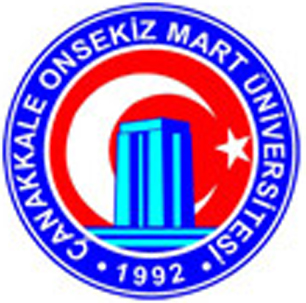 T.C.ÇANANAKKALE ONSEKİZ MART  ÜNİVERSİTESİ FEN-EDEBİYAT FAKÜLTESİ……….. BÖLÜMÜUYGULAMALI EĞİTİM (STAJ) DOSYASIÖĞRENCİNİNADI-SOYADI	:  ...........................................................................BÖLÜMÜ			:  ………………………………………………...NUMARASI		:  ..……………………………………………….ÖĞRENİM YILI	:  ...........................................................................Staj ProgramıAdı-Soyadı	:  .....................................................................Bölümü                 	: ................................................................YAPILAN PRATİK [*][*] Bu sayfa şirket yetkilisi tarafından imzalanıp kaşelenecektir.					[**] Bu sayfadan gerektiği kadar çoğal.[**] Bu sayfadan gerektiği kadar çoğal[**] Bu sayfadan gerektiği kadar çoğalUYGULAMALI EĞİTİM (STAJ)  DEĞERLENDİRME ÇİZELGESİSoyadı, Adı		:  .....................................................................Bölümü		: ................................................................No			:…………………………………………………………….*Bölüm Staj Komisyonunca takdir edilecek olup, komisyon üyelerinin vermiş oldukları notların aritmetik ortalaması alınacaktır.** Staj Yeri Yöneticisi Başarı Notu 50’nin altında olan öğrenci stajdan başarısız sayılır.                                                                                                     …. / … / ………Kurum ve iş yeriKısımİşe başlama tarihiAyrıldığı tarihÇalışmadığı GünlerÇalıştığı GünlerKısım         Yapılan İşTarih:(Buraya sadece bu tarihte yapılan işler “günlük” olarak yazılacaktır. Yapılan işle ilgili teknik rapor ayrıca “GENEL RAPOR” kısmında verilecektir.)(Buraya sadece bu tarihte yapılan işler “günlük” olarak yazılacaktır. Yapılan işle ilgili teknik rapor ayrıca “GENEL RAPOR” kısmında verilecektir.)Kısım         Yaprak No     .Yapılan İşTarih:(Buraya sadece bu tarihte yapılan işler “günlük” olarak yazılacaktır. Yapılan işle ilgili teknik rapor ayrıca “GENEL RAPOR” kısmında verilecektir.)(Buraya sadece bu tarihte yapılan işler “günlük” olarak yazılacaktır. Yapılan işle ilgili teknik rapor ayrıca “GENEL RAPOR” kısmında verilecektir.)Kurum Değerlendirme YazısıKuruluşun Adı :………………………………………Kuruluşun Adresi :………………………………………Kurum ya da Şirket Profili:Personel Sayısı : ………………Kurumun yönetim planını kısaca özetleyiniz.(Çalıştığınız bölümü, sorumlu personelin ünvanı, vs. yazınız )Kurum ya da Şirket Değerlendirmesi:(Buraya işyeri ile ilgili sizin değerlendirmeleriniz yazılacaktır.)DeğerlendirmeAldığı NotAğırlık (%)Ağırlıklı ÇarpımRapor Dosyası Notu (Ortalama)*30Staj Yeri Yöneticisi Başarı Notu**50Staj Komisyonu Değerlendirme Notu (Ort.)* 20Değerlendirmeye İlişkin Özel NotlarSaptanan Başarı NotuSonuç